Mišji savet, EzopDoznali miševi da su mačke krive za sve njihove jade i nevolje, pa odlučili da tome stanu na put. Savetovali se oni, savetovali, pa rešili da se mački obesi praporac o vrat, kako bi se izdaleka mogla čuti. Svi prihvatiše ovakav mudar savet, ali se niko ne usudi da obesi praporac. Tako od njihovog dogovora ne bi ništa.1. Zašto su mačke krive za mišje nevolje? __________________________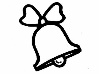 2. Šta je praporac? ________________3. Nijedan miš nije obesio zvono mački o vrat jer je: a) spor  b) star  v) hrabar  g) mali   d) plašljiv   đ) mudar 4. Prepiši ćirilicom pouke basne: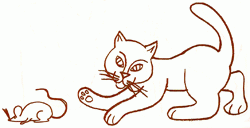 a) Lako je reći, ali je teško uraditi.b) Ne možeš se sa rogatim bosti.5. Napiši ćirilicom dijalog između miševa.Mišji savet, EzopDoznali miševi da su mačke krive za sve njihove jade i nevolje, pa odlučili da tome stanu na put. Savetovali se oni, savetovali, pa rešili da se mački obesi praporac o vrat, kako bi se izdaleka mogla čuti. Svi prihvatiše ovakav mudar savet, ali se niko ne usudi da obesi praporac. Tako od njihovog dogovora ne bi ništa.1. Zašto su mačke krive za mišje nevolje? ___________________________2. Šta je praporac? _______________  3. Nijedan miš nije obesio zvono mački o vrat jer je: a) spor  b) star  v) hrabar  g) mali   d) plašljiv   đ) mudar 4. Prepiši ćirilicom pouke basne:a) Lako je reći, ali je teško uraditi. b) Ne možeš se sa rogatim bosti.5. Napiši ćirilicom dijalog između miševa.Мишји савет, ЕзопДознали мишеви да су мачке криве за све њихове јаде и невоље, па одлучили да томе стану на пут. Саветовали се они, саветовали, па решили да се мачки обеси прапорац о врат, како би се издалека могла чути. Сви прихватише овакав мудар савет, али се нико не усуди да обеси прапорац. Тако од њиховог договора не би ништа.1. Зашто су мачке криве за мишје невоље? ________________________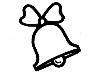 2. Шта је прапорац? _________________ 3. Ниједан миш није обесио звоно мачки о врат јер је: а) спор  б) стар  в) храбар  г) мали   д) плашљив   ђ) мудар 4. Препиши писаном ћирилицом поуке басне:а) Лако је рећи, али је тешко урадити. б) Не можеш се са рогатим бости.5. Напиши писаном ћирилицом дијалог између мишева.Мишји савет, ЕзопДознали мишеви да су мачке криве за све њихове јаде и невоље, па одлучили да томе стану на пут. Саветовали се они, саветовали, па решили да се мачки обеси прапорац о врат, како би се издалека могла чути. Сви прихватише овакав мудар савет, али се нико не усуди да обеси прапорац. Тако од њиховог договора не би ништа.1. Зашто су мачке криве за мишје невоље? _________________________2. Шта је прапорац? ________________   3. Ниједан миш није обесио звоно мачки о врат јер је: а) спор  б) стар  в) храбар  г) мали   д) плашљив   ђ) мудар 4. Препиши писаном ћирилицом поуке басне:а) Лако је рећи, али је тешко урадити.б) Не можеш се са рогатим бости. 5. Напиши писаном ћирилицом дијалог између мишева.